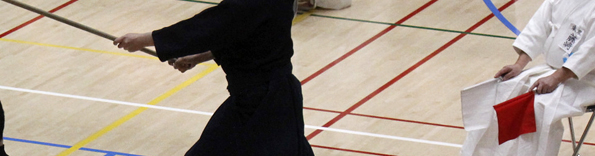 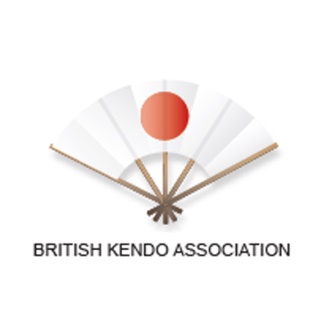 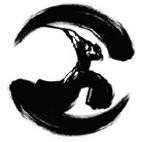       BKA Jodo National championships 2017      10th June 2017
Dear Jodobu MembersWe are delighted to invite you to this year’s National Jodo Championships. Please find below all the information necessary to make your entry. We look forward to seeing you at this event.Stojanka VidinicJodo BuchoCANCELLATION AND REFUNDCancellations must be received in writing (letter or email) by 4th June for a full refund. If you do not cancel or do not attend the event, no refunds will be made. Dojo Name:_______________________Contact name:________________________________Contact no:_______________________Contact email: _______________________________TOTAL FEE DUE____________VenueSoar Valley Leisure CentreOff Kingfisher RoadMountsorrelLeicesterLE12 7FG
Tel: 01162 375 267Programme – Saturday 10th June 201709:00 Hall opens09:30 Registration10:00 Taikai opens12:30 Lunch13:15 Taikai continuesDay will close with award presentation and extra training if time permits17:00 Venue closesPricesIndividuals			£10Two-person team		£20Asahi three-person team	               £25How to enterPlease fill out the form on the following page. Ideally, for a dojo this should be filled out by one person. If you are entering by yourself without your dojo then of course please fill this out as well.Please post entry and cheque made out to:British Kendo Association (22097982)And post to:Stojanka Vidinic53 Puteaux HouseMace StreetLondon E2 0RFAND Please email a copy of your entry to Andy Watson at ryoshinkancho@gmail.comThe final entry must be made by the 3rd of June.Jodo Individual Competition entries at £10 per entryJodo Individual Competition entries at £10 per entryJodo Individual Competition entries at £10 per entryCompetitors ListCompetitors ListCompetitors ListNameGradeFeeJodo Dojo Two Person Team Competition entries at £20 per team entryJodo Dojo Two Person Team Competition entries at £20 per team entryJodo Dojo Two Person Team Competition entries at £20 per team entryCompetitors List (maximum number of dan’s added together is 7: mudan = shodan = 1)Competitors List (maximum number of dan’s added together is 7: mudan = shodan = 1)Competitors List (maximum number of dan’s added together is 7: mudan = shodan = 1)NameGradeFeeCompetitors list Team ACompetitors list Team ACompetitors list Team A1.2.Competitors list Team BCompetitors list Team BCompetitors list Team B1.2.Competitors list Team CCompetitors list Team CCompetitors list Team C1.2. Asahi Jodo Three Person Team Competition entries at £25 per team entry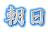  Asahi Jodo Three Person Team Competition entries at £25 per team entry Asahi Jodo Three Person Team Competition entries at £25 per team entryCompetitors List (maximum number of dan’s added together is 5: mudan = shodan = 1)Competitors List (maximum number of dan’s added together is 5: mudan = shodan = 1)Competitors List (maximum number of dan’s added together is 5: mudan = shodan = 1)NameGradeFeeCompetitors list Team ACompetitors list Team ACompetitors list Team A1.2.3.Competitors list Team B1.2.3.Competitors list Team C1.2.3.